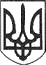 РЕШЕТИЛІВСЬКА МІСЬКА РАДАПОЛТАВСЬКОЇ ОБЛАСТІВИКОНАВЧИЙ КОМІТЕТПРОТОКОЛпозачергового засідання виконавчого комітету05 листопада 2020 року                                                                                 № 47Кількісний склад виконавчого комітету - 10 осіб.Присутні - 6 членів виконавчого комітету:Дядюнова О.А. - секретар міської ради, головуюча;Малиш Т.А. - керуючий справами, секретар;Члени виконавчого комітету:Вакуленко Н.В.,Гайдар В.М.,Радість Н.А., Сивинська І.В.Відсутні - 4 члени виконавчого комітету: Гладкий І.С., Романько М.О., Сорока О.М., Шинкарчук Ю.С.Запрошені: 	 Колотій Н.Ю. - начальник відділу з юридичних питань та управління комунальним майном, Ніколаєнко Ю.Ю. - в.о. начальника відділу архітектури, містобудування та надзвичайних ситуацій,                   Онуфрієнко В.Г. - начальник фінансового відділу.Порядок денний:	1. Про зміни в бюджеті міської об’єднаної територіальної громади на 2020 рік.	Доповідає: Онуфрієнко В.Г. - начальник фінансового відділу.	2. Про затвердження проектно-кошторисної документації на об’єкт будівництва:  „Розчистка ділянки р. Грузька Говтва біля села Прокопівка Решетилівського району Полтавської області” .	Доповідає: Ніколаєнко Ю.Ю. - в.о. начальника відділу архітектури, містобудування та надзвичайних ситуацій.	3. Різне.	Дядюнова О.А.- секретар міської ради, яка запропонувала проголосувати за порядок денний за основу та в цілому.Результати голосування: „за” - 6, „проти”- немає,  „утримались”- немає.Порядок денний прийнятий в цілому одноголосно.1. СЛУХАЛИ:	Онуфрієнка В.Г. - начальника відділу фінансів, який запропонував:	1. Зменшити видатки загального фонду бюджету Решетилівської міської об’єднаної територіальної громади по КПКВ 0214060 „Забезпечення діяльності палаців і будинків культури, клубів, центрів дозвілля та інших клубних закладів” КЕКВ 2210 на суму 95 065,00  грн.2. Збільшити видатки загального фонду бюджету Решетилівської міської об’єднаної територіальної громади по КПКВ 0215062 „Підтримка спорту вищих досягнень та організацій, які здійснюють фізкультурно-спортивну діяльність в регіоні ” КЕКВ 2610 на суму 10 000,00 грн.  3. Збільшити видатки спеціального фонду бюджету Решетилівської міської об’єднаної територіальної громади по КПКВ 0214060 „Забезпечення діяльності палаців і будинків культури, клубів, центрів дозвілля та інших клубних закладів” КЕКВ 3142 на суму 85 065,00 грн.  4. Фінансовому відділу виконавчого комітету Решетилівської міської ради (Онуфрієнко В.Г.) забезпечити внесення відповідних змін до розпису бюджету Решетилівської міської об’єднаної територіальної громади на 2020 рік з наступним затвердженням на сесії міської ради.ВИРІШИЛИ: Проєкт рішення № 195 прийняти як рішення виконавчого комітету (додається).Результати голосування: „за” - 6, „проти”- немає,  „утримались”- немає.2. СЛУХАЛИ:	Ніколаєнка Ю.Ю. - в.о. начальника відділу архітектури, містобудування та надзвичайних ситуацій, який запропонував:	1. Затвердити проектно-кошторисну документацію на об’єкт будівництва: „Розчистка ділянки р. Грузька Говтва біля села Прокопівка Решетилівського району Полтавської області”  з такими техніко-економічними показниками: 	2. Рішення виконавчого комітету Решетилівської міської ради від 23.01.2020 року №10 „Розчистка ділянки р. Грузька Говтва біля села Прокопівка Решетилівського району Полтавської області” визнати таким, що втратило чинність.ВИРІШИЛИ: Проєкт рішення № 196 прийняти як рішення виконавчого комітету (додається).Результати голосування: „за” - 6, „проти”- немає,  „утримались”- немає.3. РІЗНЕ.Секретар міської ради                                                             О.А.ДядюноваКеруючий справами                                                                 Т.А. МалишПоказникОдиниця вимірюванняКількістьВид будівництваНове будівництвоПараметри розчистки водотоку р. Грузька ГовтваПараметри розчистки водотоку р. Грузька ГовтваПараметри розчистки водотоку р. Грузька ГовтваДовжина ділянкип.м.895Довжина розчисткип.м.377,5Обєм земляних робіттис. м39,01Тривалість будівництвап.м.4,5Загальна кошторисна вартість будівництва у поточних цінах станом на 18.02.2019складає, в т.ч- будівельних робіт- інших витраттис. грнтис. грнтис. грн2177,3031462,107715,196